Supplementary MaterialPredicting Motor Imagery Performance From Resting-State EEG Using Dynamic Causal Modeling Minji Lee1¶, Jae-Geun Yoon1¶, and Seong-Whan Lee2* 1Department of Brain and Cognitive Engineering, Korea University, Seoul, Republic of Korea
2Department of Artificial Intelligence, Korea University, Seoul, Republic of Korea¶These authors contributed equally to this work.* Correspondence: 
Seong-Whan Lee
sw.lee@korea.ac.kr
Supplementary Figures and TablesSupplementary Figures 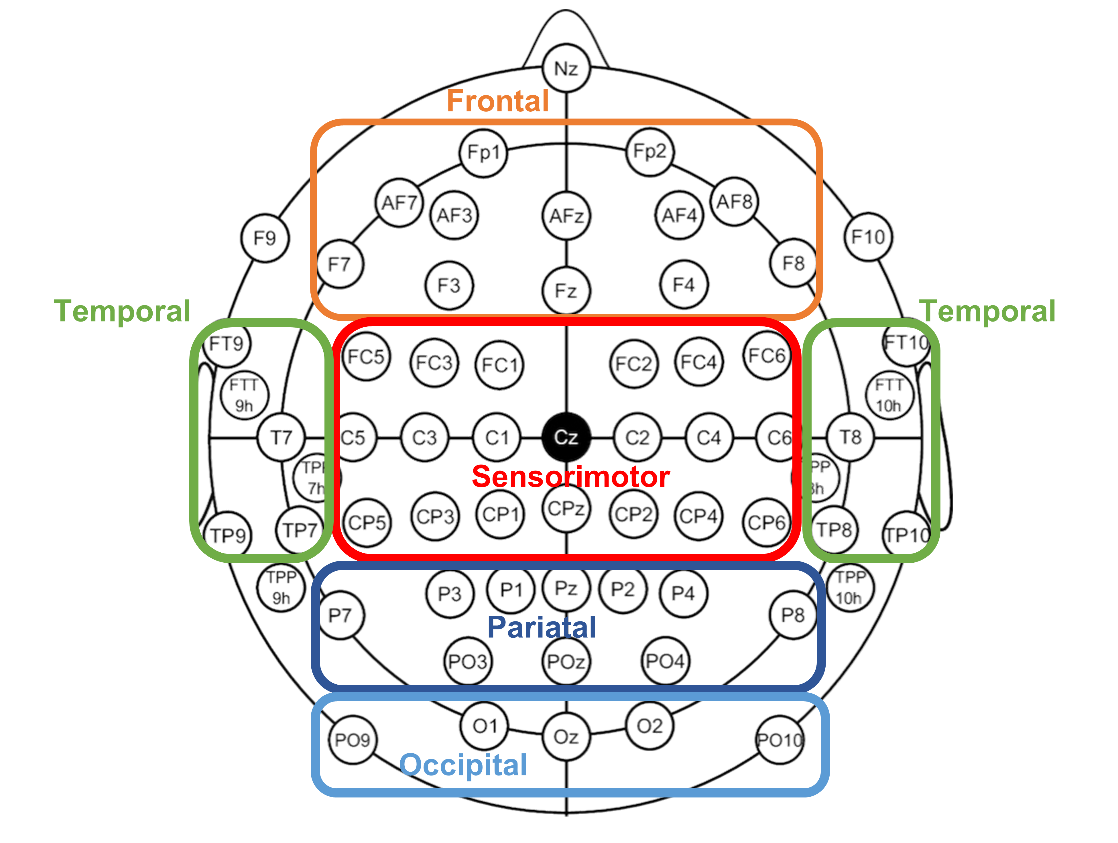 Supplementary Figure S1. The channel information. We divided five brain regions into frontal, sensorimotor, temporal, parietal, and occipital regions.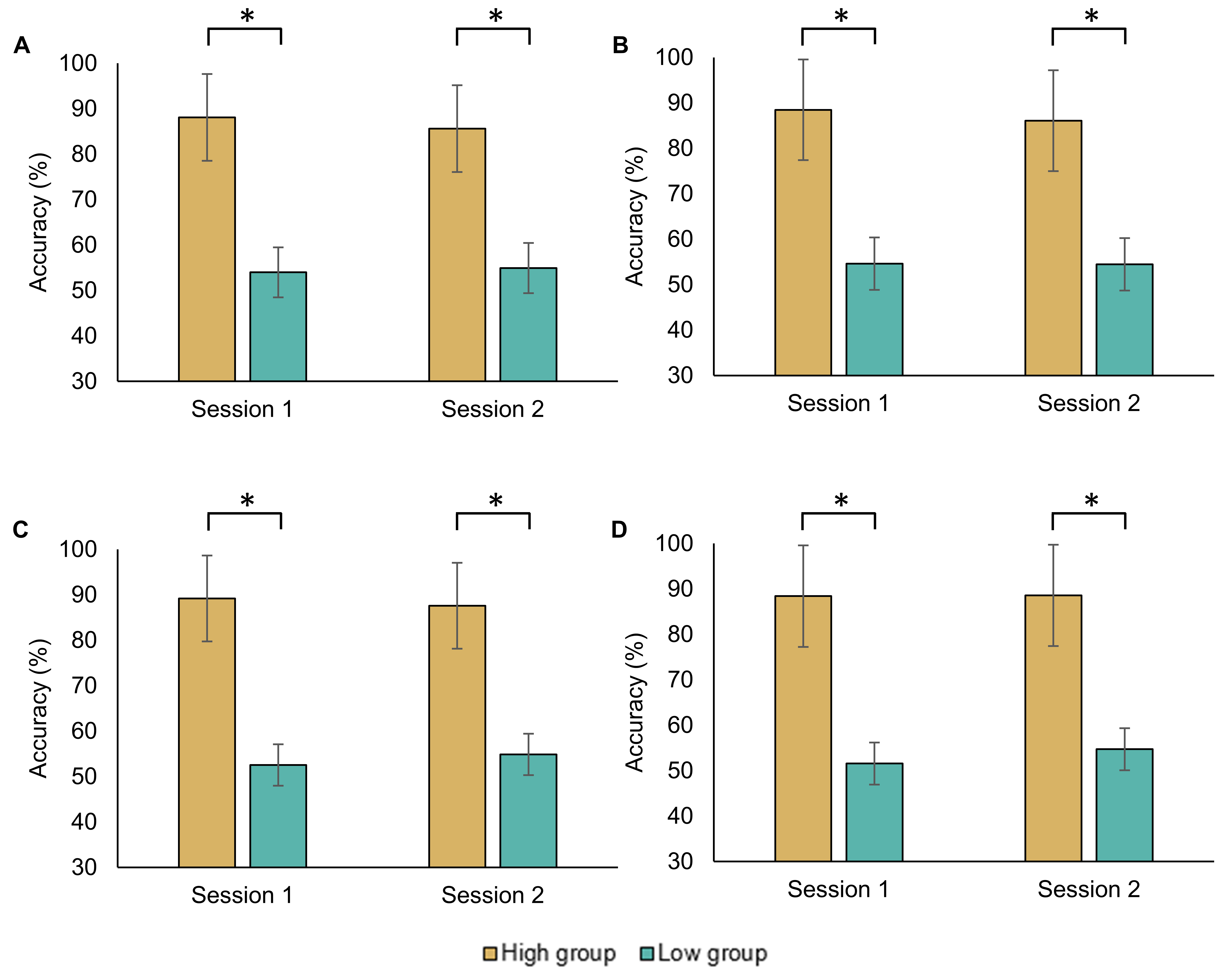 Supplementary Figure S2. Comparison of averaged MI classification accuracy between high- and low-MI performance groups based on (A) CSP, (B) CSSP, (C) FBCSP, and (D) BSSFO. The group was divided based on the median of MI classification accuracy across all subjects. The p-values below 0.05 are highlighted by an asterisk. CSP = common spatial pattern, CSSP = common spatio-spectral pattern, FBCSP = filter bank common spatial pattern, BSSFO = Bayesian spatio-spectral filter optimization.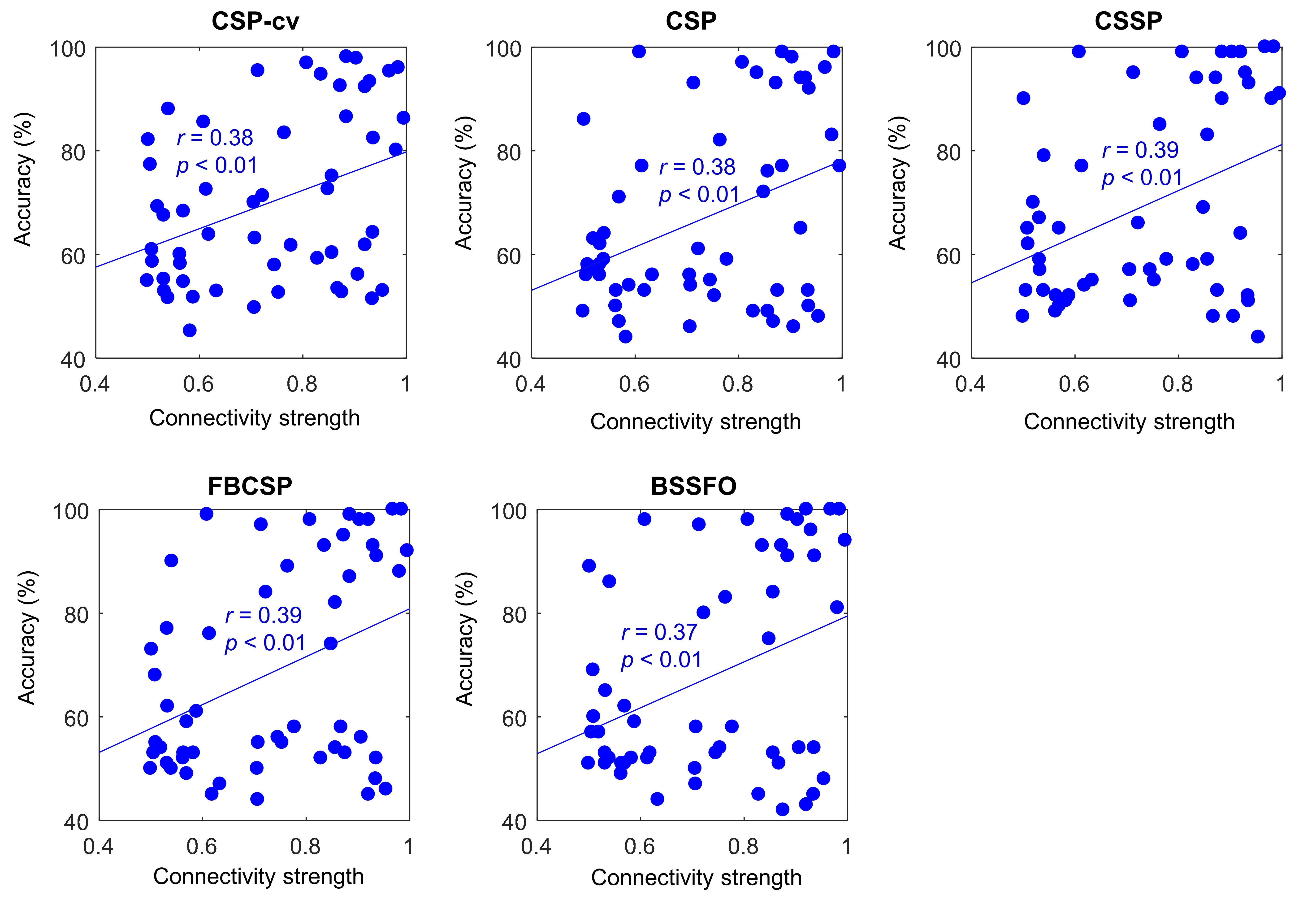 Supplementary Figure S3. Correlation between connectivity strength from the left DLPFC to SMA and MI-BCI performance. Each colored dot represents an individual connectivity strength from the left DLPFC to SMA and MI performance in Session 1. SMA = supplementary motor area, DLPFC = dorsolateral prefrontal cortex, CSP-cv = common spatial pattern with cross-validation, CSP = common spatial pattern, CSSP = common spatio-spectral pattern, FBCSP = filter bank common spatial pattern, BSSFO = Bayesian spatio-spectral filter optimization.Supplementary Tables Supplementary Table S1. The statistical differences in effective connectivity between high- and low-MI performance groups based on CSP. In Session 1, Model 4 is selected and there are 20 connections. In Session 2, Model 2 is selected and there are 16 connections. Therefore, four connections in Session 2 are excluded (‘NaN’). The session factor indicates Session 1 and Session 2, whereas the group factor indicates high-MI performance group and low-MI performance group. The session × group represents the interaction between session and group factors. The p-values below 0.05 are highlighted in bold. ROI = region of interest, dof = degree of freedom, l/rM1 = left/right primary motor cortex, l/rPMC = left/right pre-motor cortex, l/rDLPFC = left/right dorsolateral prefrontal cortex, SMA = supplementary motor area.Supplementary Table S2. The statistical differences in effective connectivity between high- and low-MI performance groups based on CSSP. In Session 1, Model 4 is selected and there are 20 connections. In Session 2, Model 2 is selected and there are 16 connections. Therefore, four connections in Session 2 are excluded (‘NaN’). The session factor indicates Session 1 and Session 2, whereas the group factor indicates high-MI performance group and low-MI performance group. The session × group represents the interaction between session and group factors. The p-values below 0.05 are highlighted in bold. ROI = region of interest, dof = degree of freedom, l/rM1 = left/right primary motor cortex, l/rPMC = left/right pre-motor cortex, l/rDLPFC = left/right dorsolateral prefrontal cortex, SMA = supplementary motor area.Supplementary Table S3. The statistical differences in effective connectivity between high- and low-MI performance groups based on FBCSP. In Session 1, Model 4 is selected and there are 20 connections. In Session 2, Model 2 is selected and there are 16 connections. Therefore, four connections in Session 2 are excluded (‘NaN’). The session factor indicates Session 1 and Session 2, whereas the group factor indicates high-MI performance group and low-MI performance group. The session × group represents the interaction between session and group factors. The p-values below 0.05 are highlighted in bold. ROI = region of interest, dof = degree of freedom, l/rM1 = left/right primary motor cortex, l/rPMC = left/right pre-motor cortex, l/rDLPFC = left/right dorsolateral prefrontal cortex, SMA = supplementary motor area.Supplementary Table S4. The statistical differences in effective connectivity between high- and low-MI performance groups based on BSSFO. In Session 1, Model 4 is selected and there are 20 connections. In Session 2, Model 2 is selected and there are 16 connections. Therefore, four connections in Session 2 are excluded (‘NaN’). The session factor indicates Session 1 and Session 2, whereas the group factor indicates high-MI performance group and low-MI performance group. The session × group represents the interaction between session and group factors. The p-values below 0.05 are highlighted in bold. ROI = region of interest, dof = degree of freedom, l/rM1 = left/right primary motor cortex, l/rPMC = left/right pre-motor cortex, l/rDLPFC = left/right dorsolateral prefrontal cortex, SMA = supplementary motor area.Supplementary Table S5. Correlation between connectivity strength and MI classification accuracy. In Session 1, Model 4 is selected and there are 20 connections. In Session 2, Model 2 is selected and there are 16 connections. Therefore, four connections in Session 2 are excluded (‘NaN’). The p-values below 0.05 are highlighted in bold. ROI = region of interest, CSP = common spatial pattern, CSSP = common spatio-spectral pattern, FBCSP = filter bank common spatial pattern, BSSFO = Bayesian spatio-spectral filter optimization, l/rM1 = left/right primary motor cortex, l/rPMC = left/right pre-motor cortex, l/rDLPFC = left/right dorsolateral prefrontal cortex, SMA = supplementary motor area.ROIROISessionSessionSessionGroupGroupGroupSession × GroupSession × GroupSession × GroupFromTodofFp-valuedofFp-valuedofFp-valuelM1SMA11.280.26010.390.53510.410.521rM1SMA10.570.45310.100.75110.490.484lPMCSMA11.800.18211.740.18910.080.779rPMCSMA11.370.24410.160.69210.600.440lDLPFCSMA00NaN111.580.00100NaNrDLPFCSMA00NaN10.190.66200NaNSMAlM100NaN12.750.10300NaNrM1lM113.270.07311.840.17710.720.398lPMClM111.380.24310.510.47410.980.324SMArM100NaN10.010.94000NaNlM1rM110.920.33810.110.74010.010.932rPMCrM110.880.35010.860.35510.040.847rPMClPMC12.980.08710.850.36011.030.312lPMCrPMC10.390.53110.480.49010.310.576SMAlDLPFC10.420.51710.130.71910.400.527lPMClDLPFC10.160.69014.120.04512.420.122rDLPFClDLPFC10.330.56710.870.35310.420.517SMArDLPFC10.450.502118.71<0.00110.010.928rPMCrDLPFC10.240.62110.050.81911.970.162lDLPFCrDLPFC11.420.23610.100.755510.130.715ROIROISessionSessionSessionGroupGroupGroupSession × GroupSession × GroupSession × GroupFromTodofFp-valuedofFp-valuedofFp-valuelM1SMA12.000.16010.650.42310.630.428rM1SMA10.420.52010.020.89210.780.378lPMCSMA12.040.15611.370.24310.100.750rPMCSMA11.140.28710.320.57310.090.762lDLPFCSMA00NaN17.000.01000NaNrDLPFCSMA00NaN10.070.79700NaNSMAlM100NaN10.200.65200NaNrM1lM113.010.08512.580.11110.410.521lPMClM111.540.21710.890.34711.530.218SMArM100NaN10.010.91200NaNlM1rM111.030.31110.260.61110.180.668rPMCrM110.780.37911.590.20910.400.529rPMClPMC12.600.10910.460.49812.380.125lPMCrPMC10.470.49510.460.50010.260.609SMAlDLPFC10.430.51110.350.55510.330.565lPMClDLPFC10.520.47213.910.05014.630.033rDLPFClDLPFC10.060.80710.110.74413.170.077SMArDLPFC10.730.395122.65<0.00110.050.816rPMCrDLPFC10.100.74510.010.93510.020.899lDLPFCrDLPFC11.400.23910.010.97910.020.895ROIROISessionSessionSessionGroupGroupGroupSession × GroupSession × GroupSession × GroupFromTodofFp-valuedofFp-valuedofFp-valuelM1SMA11.490.22510.010.93110.130.721rM1SMA10.750.38810.010.99810.050.823lPMCSMA11.710.19310.650.42010.350.554rPMCSMA11.090.29810.240.62310.010.904lDLPFCSMA00NaN17.970.00600NaNrDLPFCSMA00NaN10.140.71400NaNSMAlM100NaN10.460.49800NaNrM1lM112.700.10316.050.01510.050.828lPMClM111.370.24411.160.28311.610.207SMArM100NaN10.010.94000NaNlM1rM110.760.38410.320.57010.140.705rPMCrM110.870.35210.890.34810.520.470rPMClPMC13.100.08110.080.77611.590.209lPMCrPMC10.410.52210.030.85410.090.758SMAlDLPFC10.440.51010.010.96610.580.446lPMClDLPFC10.240.62611.410.23711.380.243rDLPFClDLPFC10.220.64110.810.37110.840.361SMArDLPFC11.100.296118.33<0.00110.210.646rPMCrDLPFC10.090.76810.090.76110.010.967lDLPFCrDLPFC11.500.22310.180.67410.010.991ROIROISessionSessionSessionGroupGroupGroupSession × GroupSession × GroupSession × GroupFromTodofFp-valuedofFp-valuedofFp-valuelM1SMA12.010.15911.680.19810.910.343rM1SMA11.060.30610.050.81711.390.241lPMCSMA11.550.21610.540.46610.650.420rPMCSMA11.100.29710.100.75210.010.912lDLPFCSMA00NaN14.770.03300NaNrDLPFCSMA00NaN10.030.86100NaNSMAlM100NaN10.560.45600NaNrM1lM112.960.08813.320.07110.030.560lPMClM111.100.29710.650.42010.140.707SMArM100NaN10.240.62400NaNlM1rM110.610.43710.010.84110.770.381rPMCrM110.960.32812.450.12010.040.842rPMClPMC13.890.05110.360.54910.100.753lPMCrPMC10.390.53410.050.82210.040.845SMAlDLPFC10.330.56410.220.63911.260.264lPMClDLPFC10.160.69110.020.88610.300.586rDLPFClDLPFC10.210.65110.010.99710.760.385SMArDLPFC11.020.315115.47<0.00110.460.499rPMCrDLPFC10.070.78910.550.45810.010.907lDLPFCrDLPFC11.080.30010.0100.75511.180.279ROIROICSPCSPCSPCSPCSSPCSSPCSSPCSSPFBCSPFBCSPFBCSPFBCSPBSSFOBSSFOBSSFOBSSFOROIROISession 1Session 1Session 2Session 2Session1Session1Session 2Session 2Session 1Session 1Session 2Session 2Session 1Session 1Session 2Session 2FromTor-valuep-valuer-valuep-valuer-valuep-valuer-valuep-valuer-valuep-valuer-valuep-valuer-valuep-valuer-valuep-valuelM1SMA0.0960.4880.0660.6380.0450.7490.0900.5190.1050.4490.0020.9900.0930.5050.1510.277rM1SMA0.0310.8260.0180.8980.0020.9860.04300.759-0.0170.9010.0840.545-0.0970.4840.1030.458lPMCSMA-0.1090.433-0.1290.353-0.1500.278-0.1300.348-0.1170.399-0.1100.430-0.1680.226-0.1210.385rPMCSMA-0.0360.795-0.0160.909-0.0680.624-0.0790.571-0.0860.536-0.0310.822-0.0520.710-0.0100.942lDLPFCSMA0.3790.005NaNNaN0.3910.003NaNNaN0.3900.004NaNNaN0.3650.007NaNNaNrDLPFCSMA-0.1050.450NaNNaN-0.0540.700NaNNaN-0.0210.880NaNNaN-0.0470.734NaNNaNSMAlM1-0.1660.230NaNNaN-0.1040.453NaNNaN-0.1140.411NaNNaN-0.1560.260NaNNaNrM1lM1-0.2140.121-0.0750.591-0.2300.094-0.1070.439-0.2960.030-0.1340.333-0.2820.039-0.0760.584lPMClM1-0.1310.344-0.0290.834-0.1550.263-0.0460.742-0.1480.286-0.0570.683-0.1410.309-0.0790.572SMArM10.0610.659NaNNaN0.0260.854NaNNaN-0.0350.801NaNNaN-0.0020.988NaNNaNlM1rM1-0.0570.680-0.0430.760-0.0480.733-0.0900.517-0.0150.913-0.0400.774-0.0240.864-0.0380.783rPMCrM10.1400.3130.0660.6370.1500.280-0.0110.9380.1180.3950.0680.6230.0940.4990.0740.594rPMClPMC0.2130.122-0.0230.8670.2020.142-0.0980.4820.1370.322-0.0610.6600.1710.2150.0780.577lPMCrPMC0.0850.5400.0190.8940.0320.818-0.0060.966-0.0350.8030.0310.8240.0260.8540.0100.942SMAlDLPFC0.1200.388-0.0210.8810.0570.685-0.0740.5930.0720.607-0.1000.4710.1020.463-0.1110.423lPMClDLPFC-0.0790.569-0.3200.018-0.0820.556-0.3060.024-0.0190.894-0.2870.0350.0240.864-0.2120.124rDLPFClDLPFC0.0930.504-0.2740.0450.0780.574-0.2410.0790.0410.769-0.1970.1530.1080.437-0.1560.260SMArDLPFC0.540<0.0010.3740.0050.514<0.0010.3720.0060.484<0.0010.4070.0020.490<0.0010.4000.003rPMCrDLPFC-0.0530.7020.1370.324-0.0400.7760.0900.518-0.0010.9920.1430.302-0.0320.8200.1440.297lDLPFCrDLPFC0.0560.688-0.0300.8270.0110.963-0.0160.9090.0010.994-0.0420.7620.0490.722-0.0640.644